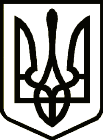 УКРАЇНАСРІБНЯНСЬКА СЕЛИЩНА РАДАРІШЕННЯ(дев’ятнадцята сесія восьмого скликання)23 грудня 2022 року     								смт СрібнеПро внесення змін до рішеннятринадцятої сесії восьмого скликання селищної ради від 24.12.2021 "Про бюджет Срібнянської cелищної  територіальної  громади на 2022 рік"(25530000000)
(код бюджету)      Керуючись підпунктом 2, пункту 1 постанови Кабінету Міністрів України від 11.03.2022 №252 «Деякі питання формування та виконання місцевих бюджетів у період воєнного стану», керуючись статтею 25, пунктом 23 частини першої статті 26, статтями 59,73 Закону України "Про місцеве самоврядування в Україні", селищна рада вирішила:       1. Внести зміни до рішення тринадцятої сесії восьмого скликання селищної ради від 24.12.2021 "Про бюджет Срібнянської селищної територіальної  громади  на 2022 рік", а саме:       1.1. Пункти 1-2 викласти в новій редакції:       “1. Визначити на 2022 рік:         доходи селищного бюджету у сумі 111 343 640 гривень, у тому числі доходи загального фонду селищного бюджету – 109 283 340 гривень та доходи спеціального фонду селищного бюджету – 2 060 300 гривень згідно з додатком 1 до цього рішення;        видатки селищного бюджету у сумі  115 818 883,06 гривень, у тому числі видатки загального фонду селищного бюджету – 112 884 932,78 гривень та видатки спеціального фонду селищного бюджету – 2 933 950,28 гривень;       повернення кредитів до селищного бюджету у сумі 54 160 гривень, у тому числі повернення кредитів до спеціального фонду селищного бюджету – 54 160 гривень;       надання кредитів з селищного бюджету у сумі 74 160 гривень, у тому числі надання кредитів із загального фонду селищного бюджету – 20 000 гривень та надання кредитів із спеціального фонду селищного бюджету –     54 160 гривень;        профіцит за загальним фондом селищного бюджету у сумі 736 400 гривень згідно з додатком 2 до цього рішення;       дефіцит за спеціальним фондом селищного бюджету у сумі 736 400 гривень згідно з додатком 2 до цього рішення;       оборотний залишок бюджетних коштів селищного бюджету у розмірі 43402 гривень, що становить 0,04 відсотки видатків загального фонду селищного бюджету, визначених цим пунктом;       “2. Затвердити бюджетні призначення головним розпорядникам коштів  селищного бюджету на 2022 рік у розрізі відповідальних виконавців за бюджетними програмами згідно з додатками 3,4 до цього рішення»       2. Додатки № № 1-3, 5 до рішення тринадцятої сесії восьмого скликання  селищної ради від 24.12.2021 року “Про бюджет Срібнянської селищної територіальної  громади  на 2022 рік” викласти  у новій редакції.       Додатки №№ 1-7 до цього рішення є його невід’ємною частиною.       3. Контроль за виконанням цього рішення покласти на постійну комісію селищної ради з питань бюджету, соціально-економічного розвитку та інвестиційної діяльності. Селищний голова                                                                Олена ПАНЧЕНКО